О внесении изменений в Устав Цивильского района Чувашской Республики На основании Федерального закона от 6 октября 2003 года № 131-ФЗ «Об общих принципах организации местного самоуправления в Российской Федерации», Закона Чувашской Республики от 18 октября 2004 года № 19 «Об организации местного самоуправления в Чувашской Республике», СОБРАНИЕ ДЕПУТАТОВ ЦИВИЛЬСКОГО РАЙОНА  РЕШИЛО:1. Внести в Устав Цивильского района Чувашской Республики, принятый решением Собрания депутатов Цивильского района Чувашской Республики от 28 ноября 2014 года № 38-02 (с изменениями, внесенными решениями Собрания депутатов Цивильского района Чувашской Республики от 25.02.15 №41-01, от 09.12.2016 № 10-03, 12.12.2017 №21-05), следующие изменения: 1) в части  1 статьи 2 слова «рекреационные зоны» заменить словами «земли рекреационного назначения»;2)в части 1 статьи 7:а) пункт 5 после слов «за сохранностью автомобильных дорог местного значения вне границ населенных пунктов в границах Цивильского района,» дополнить словами «организация дорожного движения»;б) пункт 16 изложить в следующей редакции:«16)участие в организации деятельности по накоплению (в том числе раздельному накоплению), сбору, транспортированию, обработке, утилизации, обезвреживанию, захоронению твердых коммунальных отходов на территории Цивильского района;»;в) в пункте 30 после слов «деятельности и добровольчеству» дополнить словом «(волонтерству)»; 3)пункт 9 части 1 статьи 8 изложить в следующей редакции:«9) создание условий для организации проведения независимой оценки качества условий  оказания услуг организациями в порядке и на условиях, которые установлены федеральными законами, а также применение результатов независимой оценки качества условий оказания услуг организациями при оценке деятельности руководителей подведомственных организаций и осуществление контроля за принятием мер по устранению недостатков, выявленных по результатам независимой оценки качества условий оказания услуг организациями, в соответствии с федеральными законами;»;4)в статье 9:а) пункт 8 изложить в следующей редакции:«8) организация сбора статистических показателей, характеризующих состояние экономики и социальной сферы Цивильского района, и предоставление указанных данных органам государственной власти в порядке, установленном Правительством Российской Федерации;»;б) дополнить пунктом 12.1 следующего содержания:«12.1) полномочиями в сфере стратегического планирования, предусмотренными Федеральным законом от 28 июня 2014 года №172-ФЗ «О стратегическом планировании в Российской Федерации»;»;5) статью 15 изложить в следующей редакции:«статья 15. Публичные слушания. Общественные обсуждения1. Для обсуждения проектов муниципальных правовых актов по вопросам местного значения с участием жителей Цивильского района Собранием депутатов Цивильского района, главой Цивильского района могут проводиться публичные слушания.2. Публичные слушания проводятся по инициативе населения, Собрания депутатов Цивильского района или  главы Цивильского района.Публичные слушания, проводимые по инициативе населения или Собрания депутатов Цивильского района, назначаются Собранием депутатов Цивильского района, а по инициативе главы Цивильского района – главой Цивильского района.3. На публичные слушания должны выноситься:1) проект устава Цивильского района, а также проект муниципального нормативного правового акта о внесении изменений и дополнений в данный устав, кроме случаев, когда в устав Цивильского района вносятся изменения в форме точного воспроизведения положений Конституции Российской Федерации, федеральных законов, Конституции Чувашской Республики или законов Чувашской Республики  в целях приведения данного устава в соответствие с этими нормативными правовыми актами;2) проект бюджета Цивильского района и отчет о его исполнении;3) проект стратегии социально-экономического развития Цивильского района;4) вопросы о преобразовании Цивильского района, за исключением случаев, если в соответствии со статьей 13 настоящего Федерального закона для преобразования Цивильского района требуется получение согласия населения Цивильского района, выраженного путем голосования либо на сходах граждан.4. Порядок организации и проведения публичных слушаний по проектам и вопросам, указанным в части 3 настоящей статьи, определяется решением Собрания депутатов Цивильского района и должен предусматривать заблаговременное оповещение жителей Цивильского района о времени и месте проведения публичных слушаний, заблаговременное ознакомление с проектом муниципального правового акта, другие меры, обеспечивающие участие в публичных слушаниях жителей Цивильского района, опубликование (обнародование) результатов публичных слушаний, включая мотивированное обоснование принятых решений.5. По проектам генеральных планов, проектам правил землепользования и застройки, проектам планировки территории, проектам межевания территории, проектам правил благоустройства территорий, проектам, предусматривающим внесение изменений в один из указанных утвержденных документов, проектам решений о предоставлении разрешения на условно разрешенный вид использования земельного участка или объекта капитального строительства, проектам решений о предоставлении разрешения на отклонение от предельных параметров разрешенного строительства, реконструкции объектов капитального строительства, вопросам изменения одного вида разрешенного использования земельных участков и объектов капитального строительства на другой вид такого использования при отсутствии утвержденных правил землепользования и застройки проводятся общественные обсуждения или публичные слушания, порядок организации и проведения которых определяется решением Собрания депутатов  Цивильского района с учетом положений законодательства о градостроительной деятельности.6. Решение о проведении публичных слушаний должно приниматься не позже чем за 20 дней до даты рассмотрения соответствующим органом или должностным лицом проекта муниципального правового акта Цивильского района. Решение о проведении публичных слушаний по проекту Устава Цивильского района или по проекту муниципального правового акта о внесении изменений или дополнений в данный Устав должно приниматься не позже чем за 35 дней до даты рассмотрения проекта.Публичные слушания проводятся не позже чем за 7 дней до дня рассмотрения проекта.Решение о проведении публичных слушаний и проект соответствующего муниципального правового акта с информацией о месте и времени проведения публичных слушаний подлежат официальному опубликованию (обнародованию) в периодическом печатном издании «Официальный вестник Цивильского района» не позднее, чем за 7 дней до проведения слушаний. Решение о проведении публичных слушаний по проекту Устава Цивильского района или по проекту муниципального правового акта о внесении изменений или дополнений в данный Устав и их проекты с информацией о месте и времени проведения публичных слушаний подлежат официальному опубликованию (обнародованию) не позднее, чем за 30 дней до проведения слушаний.Результаты публичных слушаний подлежат официальному опубликованию (обнародованию) в периодическом печатном издании «Официальный вестник Цивильского района» не позднее чем через 7 дней после проведения публичных слушаний.»;6) в статье 21:часть 9 дополнить абзацем следующего содержания:«9. В случае временного отсутствия главы Цивильского района (отпуск, болезнь, командировка) его полномочия временно исполняет заместитель председателя Собрания депутатов Цивильского района.»;Часть  10 изложить в следующей редакции:«10. В случае, если глава Цивильского района, полномочия которого прекращены досрочно на основании правового акта Главы Чувашской Республики об отрешении от должности главы Цивильского района либо на основании решения Собрания депутатов Цивильского района об удалении главы Цивильского района  в отставку, обжалует данные правовой акт или решение в судебном порядке,  Собрание депутатов Цивильского района не вправе принимать решение об избрании главы Цивильского района, избираемого Собранием депутатов Цивильского района из своего состава  до вступления решения суда в законную силу.»;7)пункт 4 статьи 24 изложить в следующей редакции:«4)утверждение стратегии социально-экономического развития Цивильского района;».2. Настоящее решение вступает в силу после его государственной регистрации и официального опубликования (обнародования), за исключением положений, для которых настоящим решением установлены иные сроки вступления в силу.3. Подпункт  «а» пункта 2 части 1 настоящего решения вступает в силу с 30 декабря 2018 года.4. Подпункт  «б» пункта 2 части 1 настоящего решения вступает в силу с 01 января  2019 года.Глава Цивильского района                                                                              Т.В. Баранова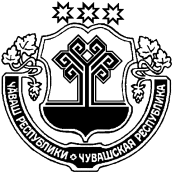 Ч+ВАШ РЕСПУБЛИКИЁ/РП, РАЙОН/ЧУВАШСКАЯ РЕСПУБЛИКАЦИВИЛЬСКИЙ  РАЙОНЁ/РП,  РАЙОН/НДЕПУТАТСЕН ПУХ+В/ЙЫШ+НУ2018 ё? августăн 17-м\ш\ 29-01 № Ё\рп. хулиСОБРАНИЕ ДЕПУТАТОВЦИВИЛЬСКОГО РАЙОНАРЕШЕНИЕ17 августа  2018 г.   № 29-01г. Цивильск